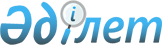 "Солтүстік Қазақстан облысы Тайынша ауданының 2016 – 2018 жылдарға арналған бюджеті туралы" Солтүстік Қазақстан облысы Тайынша ауданы мәслихатының 2015 жылғы 23 желтоқсандағы № 346 шешіміне өзгерістер мен толықтыру енгізу туралыСолтүстік Қазақстан облысы Тайынша аудандық мәслихатының 2016 жылғы 10 ақпандағы N 361 шешімі. Солтүстік Қазақстан облысының Әділет департаментінде 2016 жылғы 25 ақпанда N 3634 болып тіркелді      2008 жылғы 4 желтоқсандағы Қазақстан Республикасы Бюджет кодексінің 104-бабы 5-тармағына, 106-бабы 4-тармағына, 109-бабы 1-тармағына, "Нормативтік құқықтық актілер туралы" 1998 жылғы 24 наурыздағы Қазақстан Республикасы Заңының 21-бабына сәйкес Солтүстік Қазақстан облысы Тайынша ауданының мәслихаты ШЕШТІ:

      1. "Солтүстік Қазақстан облысы Тайынша ауданының 2016 - 2018 жылдарға арналған бюджеті туралы" Солтүстік Қазақстан облысы Тайынша ауданы мәслихатының 2015 жылғы 23 желтоқсандағы № 346 шешіміне (Нормативтік құқықтық актілердің мемлекеттік тіркеу тізілімінде 2016 жылғы 12 қаңтарда № 3541 болып тіркелген, "Тайынша таңы" 2016 жылғы ақпандағы № 7 аудандық газетінде, "Тайыншинские вести" 2016 жылғы 05 ақпандағы № 5 аудандық газетінде жарияланған) мынадай өзгерістер мен толықтыру енгізілсін: 

       1-тармақ мынадай редакцияда жазылсын:

      "1. Солтүстік Қазақстан облысы Тайынша ауданының 2016-2018 жылдарға арналған бюджеті (әрі қарай аудандық бюджет) тиісінше 1, 2 және 3-қосымшаларға сәйкес, оның ішінде 2016 жылға мынадай көлемдерде бекітілсін:

      1) кірістер – 4765360 мың теңге, оның ішінде:

       салықтық түсімдер бойынша – 910482 мың теңге;

       салықтық емес түсімдер бойынша – 9000 мың теңге;

       негізгі капиталды сатудан түсетін түсімдер бойынша – 32083 мың теңге;

       трансферттер түсімдері бойынша – 3813795 мың теңге;

       2) шығындар – 4793787,7 мың теңге;

       3) таза бюджеттік кредиттеу – 6259,6 мың теңге, оның ішінде:

      бюджеттік кредиттер – 9591,6 мың теңге;

      бюджеттік кредиттерді өтеу – 3332 мың теңге;

       4) қаржы активтерімен жасалатын операциялар бойынша сальдо – -26102 мың теңге, оның ішінде:

      қаржы активтерін сатып алу - 0 мың теңге; 

      мемлекеттің қаржы активтерін сатудан түсетін түсімдер – 26102 мың теңге;

       5) бюджет тапшылығы (профициті) – - 8585,3 мың теңге;

       6) бюджет тапшылығын қаржыландыру (профициттін пайдалану) - 8585,3 мың теңге;

      қарыздар түсімі – 9545 мың теңге;

      қарыздарды өтеу – 3332 мың теңге;

      бюджет қаражатының пайдаланылатын қалдықтары – 2372,3 мың теңге.";

       6-тармақ мынадай редакцияда жазылсын:

      "6. Ауданның жергілікті атқарушы органының 2016 жылға арналған резерві 1398,7 мың теңге сомасында бекітілсін."; 

      мынадай мазмұндағы 10-1-тармақпен толықтырылсын: 

      "10-1. 9-қосымшаға сәйкес қаржы жылының басындағы қалыптасқан бюджеттік қаражаттар бос қалдықтарының және 2015 жылы толық пайдаланылмаған республикалық және облыстық бюджеттердің нысаналы трансферттерін қайтару есебінен аудандық бюджеттің шығыстары қарастырылсын."; 

      көрсетілген шешімге 1-қосымша осы шешімге 1-қосымшаға сәйкес жаңа редакцияда жазылсын;

      көрсетілген шешімге 9-қосымшамен осы шешімге 2-қосымшаға сәйкес толықтырылсын.

      2. Осы шешім 2016 жылғы 1 қаңтардан бастап қолданысқа енгізіледі.

 Тайынша ауданының 2016 жылға арналған бюджеті 2016 жылдың 1 қаңтарына қалыптасқан бюджет қаражаттарының бос қалдықтарын бағыттау және 2015 жылы нысаналы толық пайдаланылмаған трансферттерді қайтару Кірістер: Шығыстар: Ұлғайту:
					© 2012. Қазақстан Республикасы Әділет министрлігінің «Қазақстан Республикасының Заңнама және құқықтық ақпарат институты» ШЖҚ РМК
				
      Солтүстік Қазақстан облысы
Тайынша ауданы
мәслихатының
XLVIІ сессиясының төрайымы

Л. Валяева

      Солтүстік Қазақстан облысы
Тайынша ауданы
мәслихатының хатшысы

Қ. Шәріпов
Солтүстік Қазақстан oблысы Тайынша ауданы мәслихатының 2016 жылғы 10 ақпандағы № 361 шешіміне 1-қосымшаСолтүстік Қазақстан oблысы Тайынша ауданы мәслихатының 2015 жылғы 23 желтоқсандағы № 346 шешіміне 1-қосымшаСанаты 

Сыныбы 

Ішкі сыныбы

Атауы

Сомасы (мың теңге)

І. КІРІСТЕР

4765360

1

Салықтық түсімдер

910482

01

Табыс салығы

47810

2

Жеке табыс салығы

47810

03

Әлеуметтік салық

273190

1

Әлеуметтік салық

273190

04

Меншікке салынатын салықтар

363869

1

Мүлікке салынатын салықтар

239298

3

Жер салығы

15970

4

Көлік құралдарына салынатын салық

96601

5

Бірыңғай жер салығы

12000

05

Тауарларға, жұмыстарға және қызметтерге салынатын ішкі салықтар

215018

2

Акциздер

5300

3

Табиғи және басқа да ресурстарды пайдаланғаны үшін түсетін түсімдер

182137

4

Кәсіпкерлік және кәсіби қызметті жүргізгені үшін алынатын алымдар 

27581

08

Заңдық маңызы бар әрекеттерді жасағаны және (немесе) оған уәкілеттігі бар мемлекеттік органдар немесе лауазымды адамдар құжаттар бергені үшін алынатын міндетті төлемдер

10595

1

Мемлекеттік баж

10595

2

Салықтық емес түсімдер

9000

01

Мемлекеттік меншіктен түсетін кірістер

7000

5

Мемлекет меншігіндегі мүлікті жалға беруден түсетін кірістер

6000

9

Мемлекет меншiгінен түсетiн басқа да кiрiстер

1000

06

Басқа да салықтық емес түсімдер

2000

1

Басқа да салықтық емес түсімдер

2000

3

Негізгі капиталды сатудан түсетін түсімдер

 32083

01

Мемлекеттік мекемелерге бекітілген мемлекеттік мүлікті сату

14947

1

Мемлекеттік мекемелерге бекітілген мемлекеттік мүлікті сату

14947

03

Жерді және материалдық емес активтерді сату 

 17136

1

Жерді сату 

17000

2

Материалдық емес активтерді сату

 136

4

Трансферттердің түсімдері

3813795

02

Мемлекеттік басқарудың жоғары тұрған органдарынан түсетін трансферттер

3813795

2

Облыстық бюджеттен түсетін трансферттер

 3813795

Функционалдық топ

Бюджеттік бағдарламалардың әкімшісі

Бағдарлама

Атауы

Сомасы (мың теңге)

ІІ. Шығындар 

4793787,7

01

Жалпы сипаттағы мемлекеттік қызметтер 

358605

112

Аудан (облыстық маңызы бар қала) мәслихатының аппараты

16963

001

Аудан (облыстық маңызы бар қала) мәслихатының қызметін қамтамасыз ету жөніндегі қызметтер

16963

122

Аудан (облыстық маңызы бар қала) әкімінің аппараты 

83127

001

Аудан (облыстық маңызы бар қала) әкімінің қызметін қамтамасыз ету жөніндегі қызметтер

83127

123

Қаладағы аудан, аудандық маңызы бар қала, кент, ауыл, ауылдық округ әкiмiнiң аппараты

219199

001

Қаладағы аудан, аудандық маңызы бар қаланың, кент, ауыл, ауылдық округ әкімінің қызметін қамтамасыз ету жөніндегі қызметтер

219199

458

Ауданның (облыстық маңызы бар қаланың) тұрғын үй-коммуналдық шаруашылығы, жолаушылар көлігі және автомобиль жолдары бөлімі 

12031

001

Жергілікті деңгейде тұрғын үй-коммуналдық шаруашылығы, жолаушылар көлігі және автомобиль жолдары саласындағы мемлекеттік саясатты іске асыру жөніндегі қызметтер

12031

459

Ауданның (облыстық маңызы бар қаланың) экономика және қаржы бөлімі 

27285

001

Ауданның (облыстық маңызы бар қаланың) экономикалық саясатын қалыптастыру мен дамыту, мемлекеттiк жоспарлау, бюджеттi атқару және коммуналдық меншікті басқару саласындағы мемлекеттiк саясатты iске асыру жөнiндегi қызметтер

24417

003

Салық салу мақсатында мүлікті бағалауды жүргізу

1784

010

Жекешелендіру, коммуналдық меншікті басқару, жекешелендіруден кейінгі қызмет және осыған байланысты дауларды реттеу

1084

02

Қорғаныс

8552

122

Аудан (облыстық маңызы бар қала) әкімінің аппараты 

8552

005

Жалпыға бірдей әскери міндетті атқару шеңберіндегі іс-шаралар

6752

006

Аудан (облыстық маңызы бар қала) ауқымындағы төтенше жағдайлардың алдын алу және оларды жою

1000

007

Аудандық (қалалық) ауқымдағы дала өрттерiнiң, сондай-ақ мемлекеттiк өртке қарсы қызмет органдары құрылмаған елдi мекендерде өрттердiң алдын алу және оларды сөндiру жөнiндегi iс-шаралар

800

03

Қоғамдық тәртіп, қауіпсіздік, құқықтық, сот, қылмыстық-атқару қызметі

5800

458

Ауданның (облыстық маңызы бар қаланың) тұрғын- үй коммуналдық шаруашылығы, жолаушылар көлігі және автомобиль жолдары бөлімі 

5800

021

Елдi мекендерде жол қозғалысы қауiпсiздiгiн қамтамасыз ету

5800

04

Білім беру 

3289324

464

Ауданның (облыстық маңызы бар қаланың) білім бөлімі 

3251079

001

Жергіліктті деңгейде білім беру саласындағы мемлекеттік саясатты іске асыру жөніндегі қызметтер

18070

003

Жалпы білім беру

2957996

005

Ауданның (облыстык маңызы бар қаланың) мемлекеттік білім беру мекемелері үшін оқулықтар мен оқу-әдiстемелiк кешендерді сатып алу және жеткізу

20437

006

Балаларға қосымша білім беру 

50814

007

Аудандық (қалалық) ауқымдағы мектеп олимпиадаларын және мектептен тыс іс-шараларды өткiзу

182

009

Мектепке дейінгі тәрбие мен оқыту ұйымдарының қызметін қамтамасыз ету

71034

015

Жетім баланы (жетім балаларды) және ата-аналарының қамқорынсыз қалған баланы (балаларды) күтіп-ұстауға қамқоршыларға (қорғаншыларға) ай сайынғы ақшалай қаражат төлемі

19146

022

Жетім баланы (жетім балаларды) және ата-анасының қамқорлығынсыз қалған баланы (балаларды) асырап алғаны үшін Қазақстан азаматтарына біржолғы ақша қаражатын төлеуге арналған төлемдер

638

029

Балалар мен жасөспірімдердің психикалық денсаулығын зерттеу және халыққа психологиялық-медициналық-педагогикалық консультациялық көмек көрсету 

2651

040

Мектепке дейінгі білім беру ұйымдарында мемлекеттік білім беру тапсырысын іске асыруға 

107111

067

Ведомстволық бағыныстағы мемлекеттік мекемелерінің және ұйымдарының күрделі шығыстары

3000

465

Ауданның (облыстық маңызы бар қаланың) дене шынықтыру және спорт бөлімі

38245

017

Балалар мен жасөспірімдерге спорт бойынша қосымша білім беру

38245

06

Әлеуметтiк көмек және әлеуметтiк қамсыздандыру

219851

451

Ауданның (облыстық маңызы бар қаланың) жұмыспен қамту және әлеуметтік бағдарламалар бөлімі 

211955

001

Жергілікті деңгейде жұмыспен қамтуды қамтамасыз ету және халық үшін әлеуметтік бағдарламаларды іске асыру саласында мемлекеттік саясатты іске асыру жөніндегі қызметтер

30573

002

Жұмыспен қамту бағдарламасы

25007

005

Мемлекеттік атаулы әлеуметтік көмек 

2499

006

Тұрғын үйге көмек көрсету

1700

007

Жергілікті өкілетті органдардың шешімі бойынша мұқтаж азаматтардың жекелеген топтарына әлеуметтік көмек 

28183

010

Үйден тәрбиеленіп оқытылатын мүгедек балаларды материалдық қамтамасыз ету

1670

011

Жәрдемақыларды және басқа да әлеуметтік төлемдерді есептеу, төлеу мен жеткізу бойынша қызметтерге ақы төлеу

506

014

Мұқтаж азаматтарға үйде әлеуметтік көмек көрсету

68903

016

18 жасқа дейінгі балаларға мемлекеттік жәрдемақылар

2800

017

Мүгедектерді оңалту жеке бағдарламасына сәйкес, мұқтаж мүгедектерді міндетті гигиеналық құралдармен және ымдау тілі мамандарының қызмет көрсетуін, жеке көмекшілермен қамтамасыз ету

31848

025

"Өрлеу" жобасы бойынша шартты ақшалай көмекті ендіру

18266

464

Ауданның (облыстық маңызы бар қаланың) білім бөлімі 

7896

030

Патронат тәрбиешілерге берілген баланы (балаларды) асырап бағу 

7896

07

Тұрғын үй-коммуналдық шаруашылық

414431

123

Қаладағы аудан, аудандық маңызы бар қала, кент, ауыл, ауылдық округ әкiмiнiң аппараты

2800

009

Елді мекендердің санитариясын қамтамасыз ету

2800

458

Ауданның (облыстық маңызы бар қаланың) тұрғын үй- коммуналдық шаруашылығы, жолаушылар көлігі және автомобиль жолдары бөлімі 

407711

011

Шағын қалаларды жылумен жабдықтауды үздіксіз қамтамасыз ету

4000

017

Жерлеу орындарын күтіп ұстау және туыстары жоқ адамдарды жерлеу

50

029

Сумен жабдықтау және су бұру жүйелерін дамыту

403661

472

Ауданның (облыстық маңызы бар қаланың) құрылыс, сәулет және қала құрылысы бөлімі

3920

058

Ауылдық елді мекендердегі сумен жабдықтау және су бұру жүйелерін дамыту

3835

072

Жұмыспен қамту 2020 жол картасы шеңберінде қызметтік тұрғын үй салу, инженерлік-коммуникациялық инфрақұрылымды дамыту және жастарға арналған жатақханаларды салу, салып бітіру 

85

08

Мәдениет, спорт, туризм және ақпараттық кеңістік 

172750

123

Қаладағы аудан, аудандық маңызы бар қала, кент, ауыл, ауылдық округ әкiмiнiң аппараты

25022

006

Жергілікті деңгейде мәдени-демалыс жұмыстарын қолдау

25022

455

Ауданның (облыстық маңызы бар қаланың) мәдениет және тілдерді дамыту бөлімі 

105713

001

Жергілікті деңгейде тілдерді және мәдениетті дамыту саласындағы мемлекеттік саясатты іске асыру жөніндегі қызметтер

9897

003

Мәдени-демалыс жұмысын қолдау

23252

006

Аудандық (қалалық) кітапханалардың жұмыс істеуі

70023

007

Мемлекеттік тілді және Қазақстан халқының басқа да тілдерін дамыту

1041

032

Ведомстволық бағыныстағы мемлекеттік мекемелерінің және ұйымдарының күрделі шығыстары

1500

456

Ауданның (облыстық маңызы бар қаланың) ішкі саясат бөлімі 

27168

001

Жергілікті деңгейде ақпарат, мемлекеттілікті нығайту және азаматтардың әлеуметтік сенімділігін қалыптастыру саласында мемлекеттік саясатты іске асыру жөніндегі қызметтер

9126

002

Мемлекеттік ақпараттық саясат жүргізу жөніндегі қызметтер

12285

003

Жастар саясаты саласында іс-шараларды іске асыру 

5757

465

Ауданның (облыстық маңызы бар қаланың) дене шынықтыру және спорт бөлімі

14847

001

Жергілікті деңгейде дене шынықтыру және спорт саласындағы мемлекеттік саясатты іске асыру жөніндегі қызметтер

9190

006

Аудандық (облыстық маңызы бар қалалық) деңгейде спорттық жарыстар өткiзу

246

007

Әр түрлі спорт түрлері бойынша (аудан, облыстық маңызы бар қала) құрама командаларының мүшелерін дайындау және олардың облыстық спорт жарыстарына қатысуы

5411

10

Ауыл, су, орман, балық шаруашылығы, ерекше қорғалатын табиғи аумақтар, қоршаған ортаны және жануарлар дүниесін қорғау, жер қатынастары 

134946

459

Ауданның (облыстық маңызы бар қаланың) экономика және қаржы бөлімі

4434

099

Мамандардың әлеуметтік көмек көрсетуі жөніндегі шараларды іске асыру

4434

462

Ауданның (облыстық маңызы бар қаланың) ауыл шаруашылығы бөлімі

20543

001

Жергілікті деңгейде ауыл шаруашылығы саласындағы мемлекеттік саясатты іске асыру жөніндегі қызметтер

20543

463

Ауданның (облыстық маңызы бар қаланың) жер қатынастары бөлімі 

11860

001

Аудан (облыстық манызы бар қала) аумағында жер қатынастарын реттеу саласындағы мемлекеттік саясатты іске асыру жөніндегі қызметтер

11860

473

Ауданның (облыстық маңызы бар қаланың) ветеринария бөлімі 

98109

001

Жергілікті деңгейде ветеринария саласындағы мемлекеттік саясатты іске асыру жөніндегі қызметтер

18941

006

Ауру жануарларды санитарлық союды ұйымдастыру

200

007

Қаңғыбас иттер мен мысықтарды аулауды және жоюды ұйымдастыру

800

008

Алып қойылатын және жойылатын ауру жануарлардың, жануарлардан алынатын өнімдер мен шикізаттың құнын иелеріне өтеу

3750

010

Ауыл шаруашылығы жануарларын сәйкестендіру жөніндегі іс-шараларды өткізу

2800

011

Эпизоотияға қарсы іс-шаралар жүргізу

71618

11

Өнеркәсіп, сәулет, қала құрылысы және құрылыс қызметі

8878

472

Ауданның (облыстық маңызы бар қаланың) құрылыс, сәулет және қала құрылысы бөлімі

8878

001

Жергілікті деңгейде құрылыс, сәулет және қала құрылысы саласындағы мемлекеттік саясатты іске асыру жөніндегі қызметтер

8878

12

Көлік және коммуникациялар 

26784

123

Қаладағы аудан, аудандық маңызы бар қала, кент, ауыл, ауылдық округ әкімінің аппараты

17684

013

Аудандық маңызы бар қалаларда, кенттерде, ауылдарда, ауылдық округтерде автомобиль жолдарының жұмыс істеуін қамтамасыз ету 

17684

458

Ауданның (облыстық маңызы бар қаланың) тұрғын үй- коммуналдық шаруашылығы, жолаушылар көлігі және автомобиль жолдары бөлімі 

9100

023

Автомобиль жолдарының жұмыс істеуін қамтамасыз ету

5800

037

Әлеуметтік маңызы бар қалалық (ауылдық), қала маңындағы және ауданішілік қатынастар бойынша жолаушылар тасымалдарын субсидиялау

3300

13

Басқалар

42680,7

123

 Қаладағы аудан, аудандық маңызы бар қала, кент, ауыл, ауылдық округ әкiмiнiң аппараты

33357

040

"Өңірлерді дамыту" Бағдарламасы шеңберінде өңірлерді экономикалық дамытуға жәрдемдесу бойынша шараларды іске асыру

33357

459

Ауданның (облыстық маңызы бар қаланың) экономика және қаржы бөлімі 

1398,7

012

Ауданның (облыстық маңызы бар қаланың) жергілікті атқарушы органының резерві

1398,7

469

Ауданның (облыстық маңызы бар қаланың) кәсіпкерлік бөлімі 

7925

001

Жергілікті деңгейде кәсіпкерлікті дамыту саласындағы мемлекеттік саясатты іске асыру жөніндегі қызметтер

7925

15

Трансферттер

111186

459

Ауданның (облыстық маңызы бар қаланың) экономика және қаржы бөлімі

111186

006

Нысаналы пайдаланылмаған (толық пайдаланылмаған) трансферттерді қайтару

18958

051

Жергілікті өзін-өзі басқару органдарына берілетін трансферттер

92228

IІІ. Таза бюджеттік кредиттеу

6259,6

Бюджеттік кредиттер

9591,6

10

Ауыл, су, орман, балық шаруашылығы, ерекше қорғалатын табиғи аумақтар, қоршаған ортаны және жануарлар дүниесін қорғау, жер қатынастары 

9591,6

459

Ауданның (облыстық маңызы бар қаланың) экономика және қаржы бөлімі

9591,6

018

Мамандарды әлеуметтік қолдау шараларын іске асыруға берілетін бюджеттік кредиттер

9591,6

Санаты 

Сыныбы 

Ішкі сыныбы

Атауы 

Сомасы (мың теңге)

5

Бюджеттік кредиттерді өтеу

3332

01

Бюджеттік кредиттерді өтеу

3332

1

Мемлекеттік бюджеттен берілген бюджеттік кредиттерді өтеу

3332

Функционалдық топ

Бюджеттік бағдарламалардың әкімшісі

Бағдарлама

Атауы

Сомасы (мың теңге)

ІV. Қаржы активтерімен жасалатын операциялар бойынша сальдо

- 26102

Санаты 

Сыныбы 

Ішкі сыныбы

Атауы 

Сомасы (мың теңге)

6

Мемлекеттің қаржы активтерін сатудан түсетін түсімдер

26102

01

Мемлекеттің қаржы активтерін сатудан түсетін түсімдер

26102

1

Қаржы активтерді ел ішінде сатудан түсетін түсімдер

26102

V. Бюджет тапшылығы (профицит)

 - 8585,3 

VI. Бюджет тапшылығын қаржыландыру (профицитті пайдалану)

8585,3

7

Қарыздар түсімдері

9545

01

Мемлекеттік ішкі қарыздар

9545

2

Қарыз алу келісім-шарттары

9545

Функционалдық топ

Бюджеттік бағдарламалардың әкімшісі

Бағдарлама

Атауы

Сомасы (мың теңге)

14

Борышқа қызмет көрсету

0

16

Қарыздарды өтеу

3332

459

Ауданның (облыстық маңызы бар қаланың) экономика және қаржы бөлімі 

3332

005

Жергілікті атқарушы органның жоғары тұрған бюджет алдындағы борышын өтеу

3332

Санаты 

Сыныбы 

Ішкі сыныбы

Атауы 

Сомасы (мың теңге)

8

Бюджет қаражатының пайдаланылатын қалдықтары 

2372,3

01

Бюджет қаражаты қалдықтары

2372,3

1

Бюджет қаражатының бос қалдықтары

2372,3

Солтүстік Қазақстан облысы Тайынша ауданы мәслихатының 2016 жылғы 10 ақпандағы № 361 шешіміне 2-қосымшаСолтүстік Қазақстан облысы Тайынша ауданы мәслихатының 2015 жылғы 23 желтоқсандағы № 346 шешіміне 9-қосымша Санаты 

Санаты 

Санаты 

Санаты 

Атауы

Сомасы, мың теңге

Сыныбы 

Сыныбы 

Сыныбы 

Сомасы, мың теңге

Ішкі сыныбы 

Ішкі сыныбы 

Сомасы, мың теңге

Ерекшелігі 

Сомасы, мың теңге

8

Бюджет қаражатының пайдаланылатын қалдықтары

2372,3

01

Бюджет қаражаты қалдықтары

2372,3

1

Бюджет қаражатының бос қалдықтары

2372,3

01

Бюджет қаражатының бос қалдықтары

2372,3

Барлығы:

Барлығы:

Барлығы:

Барлығы:

2372,3

Функционалдық топ

Әкімші 

Бағдарлама 

Ішкі бағдарлама 

Атауы

Сомасы, мың теңге

15

Трансферттер

2372,3

459

Ауданның (облыстық маңызы бар қаланың) экономика және қаржы бөлімі

2372,3

006

000

Нысаналы пайдаланылмаған (толық пайдаланылмаған) трансферттерді қайтару

2372,3

Барлығы:

Барлығы:

Барлығы:

Барлығы:

2372,3

